Syndicat National Unifié des Directeurs, Instituteurs et professeurs des écoles de l’enseignement public,  de la Confédération Générale du Travail - Force Ouvrière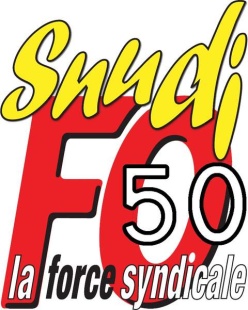 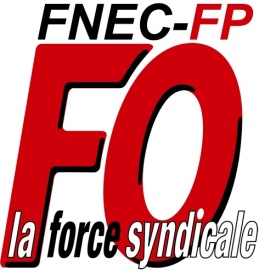 56 rue de la Bucaille 50 100 Cherbourg – Tél. : 02.33.53.03.72   –  Mobile : 07.82.97.25.81 –  email : snudifo50@gmail.com -  web : http://snudifo50.hautetfort.comMOUVEMENT  2018 – Fiche de suiviÀ remplir avec soin pour un contrôle efficace des affectations
Y joindre la liste de vos vœux et, dès que possible, une copie de l’accusé de réception Reportez-vous à Iprof pour certaines informationsConsultez le Bulletin départemental mouvement et toutes les annexes sur le site du SNUDI F.O. MancheNOM : 	 Prénom : 	Nom de jeune fille :	 Date de naissance : 	Adresse personnelle : 	Tél. : 	 E-mail perso. (écrire lisiblement) : 	Syndiqué(e) : oui / non   Affection actuelle : adjoint / directeur / brigade / fractionné / PES / ASH (à préciser :	) Autre : 	  Date d’arrivée dans ce poste : 	École d’affectation : 	 Adresse de l’école : 	Nomination actuelle :	 à Titre définitif 	à Titre provisoire 	PES/EFS 	en exercice CAPA-SHAutre (détachement, dispo., CPC…) : 	Ancienneté générale de Services au 31/08/2018 : 	Fermeture de poste rentrée 2018 ? 	 Nombre d’enfants au 31/08/2017 : 	 Êtes-vous directeur ou remplaçant avec temps partiel accordé pour 2017-2018 ?	Demande  de temps partiel 2018-19 *?    OUI  -   NON 	Quotité : 	Motif :	Bénéficiez-vous d‘une priorité *ou d’une la majoration au titre du handicap ?  OUI  -  NON   à préciser : 	Demandez-vous un poste à compétences particulières/profil ?  OUI  -  NON      à préciser : 	Plus de Maîtres Que De Classes (PDMQDC) / poste « Moins de 3 ans » : êtes-vous dans l’école du poste que vous demandez ? 	Au 31/08/2018, nombre d’années en qualité de :  Directeur : 	années.  	Points de fonction : 	 Directeur faisant fonction : 	 Année liste d’aptitude : 	 Enseignant en éducation prioritaire : 	années.	 ASH sans spécialisation : 	 avec spécialisation : 	  Points de fonction : 	ASH à titre provisoire : 	 années	Points de fonction ASH : 	 Directeur spécialisé : 	 	PEMF, CPC : 	 Liste d’aptitude application : 	  Liste d’aptitude école spécialisée : 	 Diplômes* :  CAFIPEMF  . CAPA-SH (option ……) CAPPEI  . Psychologue scolaire (* barrer les mentions inutiles)